TROFEO COMODORO 2016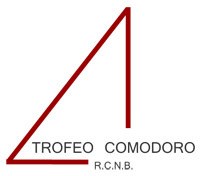 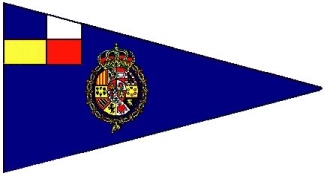                         19 Y 20 DE NOVIEMBRE 2016       BOLETÍN DE INSCRIPCIÓN CRUCEROS ORC               CRUCERO                  REGATA                 PROMOCIÓN                    A DOS                    VINTAGEDATOS DEL YATE           	Nombre: 							Declaración:El que suscribe, acepto someterme al Reglamento de Regatas a Vela de la ISAF, a las Instrucciones de Regata y a cuantas otras normas sean aplicables, así como admito las penalizaciones que me puedan ser impuestas y otras acciones que puedan tomarse al amparo de tales reglas, supeditadas a las apelaciones y revisiones en ellas previstas, como decisiones definitivas en cualquiera de los asuntos relativos a aquellas reglas, aceptando no someter ninguna de ellas al conocimiento de juzgado o tribunal alguno. Declaro que cumplo con las normas legales previstas para las embarcaciones de recreo para su gobierno, despacho y seguridad. Reconozco que, tal como indica la regla 4 del RRV, es de mi exclusiva responsabilidad decidir si tomo o no la salida o si continuo en la prueba, y acepto no someter a juzgado o tribunal alguno cualquier asunto relativo a tal decisión y a sus consecuencias.FECHA  					Fdo:                                                                                                                                                                                                 (Nombre del Armador / Patrón) Número vela: 								            Club: Número vela: 								            Club: DATOS DEL ARMADOR  Nombre y apellidos: 						DATOS DEL ARMADOR  Nombre y apellidos: 						Dirección:                                                                            CP/Población: Dirección:                                                                            CP/Población: Teléfono:                                                                                     Licencia: Teléfono:                                                                                     Licencia: e-mail: DATOS DEL PATRÓN D. 				  Telf:  			Lic: DATOS DE LA TRIPULACIÓN D. 				Lic: D. 				Lic: D. 				Lic: D. 				Lic: D. 				Lic: D. 				Lic: D. 				Lic: D. 				Lic: D. 				Lic: 